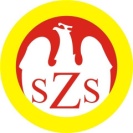 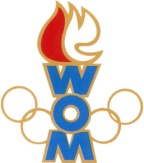 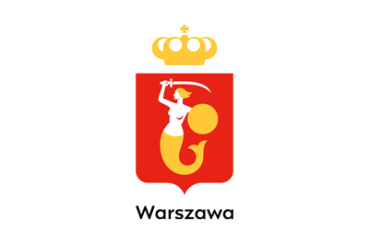 LVII WOMKOMUNIKAT KOŃCOWY ZAWODÓW FINAŁOWYCHSZTAFETY M DZIECI W ROKU SZK.2023/2024Zespół Ochoty nie zgłosił się na zawodyMiejsceSzkołaDzielnicaPkt. WOM1Szkoła Podstawowa nr 392Żoliborz162Szkoła Podstawowa nr 204Wawer143Szkoła Podstawowa nr 263Bielany124Szkoła Podstawowa nr 303Ursynów105Szkoła Podstawowa nr 385Wesoła96Szkoła Podstawowa nr 158Śródmieście87Szkoła Podstawowa nr 341Bemowo78Szkoła Podstawowa nr 344Białołęka79Szkoła Podstawowa nr 312Praga Południe710Szkoła Podstawowa nr 358Wilanów411Szkoła Podstawowa nr 380Targówek412Szkoła Podstawowa Zakonu PijarówMokotów413Szkoła Podstawowa nr 225Wola314Szkoła Podstawowa nr 14Ursus315Szkoła Podstawowa nr 94Włochy216Szkoła Podstawowa nr 217Rembertów217Szkoła Podstawowa nr 50Praga Północ1